INDICAÇÃO Nº 4387/2018Sugere ao Poder Executivo Municipal a possibilidade de realizar os serviços de tapa buraco na Rua João Luís Erbolato esquina com a Rua Eliete Madsen Rocha, no bairro C.H Roberto Romano, neste município.Excelentíssimo Senhor Prefeito Municipal, Nos termos do Art. 108 do Regimento Interno desta Casa de Leis, dirijo-me a Vossa Excelência para sugerir que, por intermédio do Setor competente, a possibilidade de realizar os serviços de tapa buraco na Rua João Luís Erbolato esquina com a Rua Eliete Madsen Rocha, no bairro C.H Roberto Romano, neste município.Justificativa:Este vereador foi procurado por moradores do bairro Roberto Romano, mais precisamente da Rua Eliete Madsen Rocha, reclamando dos varios buracos existentes localizados na Rua João Luís Erbolato esquina com a Rua Eliete Madsen Rocha, fato este que prejudica as condições de tráfego e potencializa a ocorrência de avarias em veículos, o que vem trazendo transtornos aos motoristas, motociclistas e pedestres que trafegam pelo local. Vale lembrar, que os buracos no local já são antigos, assim, pedimos URGÊNCIA dos serviços acima descritos para solução do problema.Plenário “Dr. Tancredo Neves”, em 04 de setembro de 2.018.JESUS VENDEDOR-Vereador / Vice Presidente-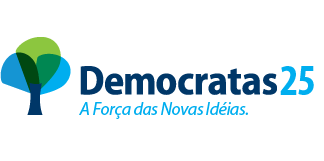 